10 cây cầu có hình dáng kỳ lạ trên thế giới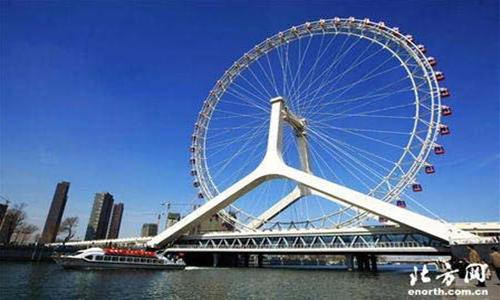 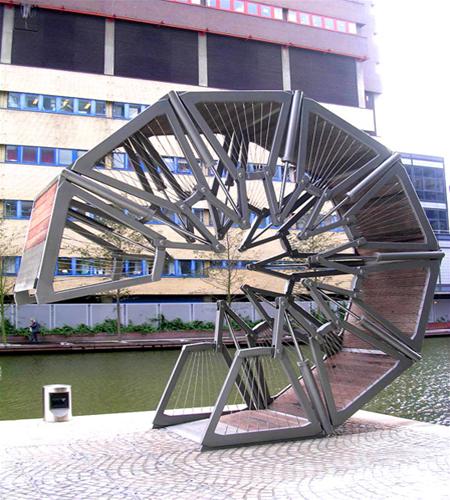 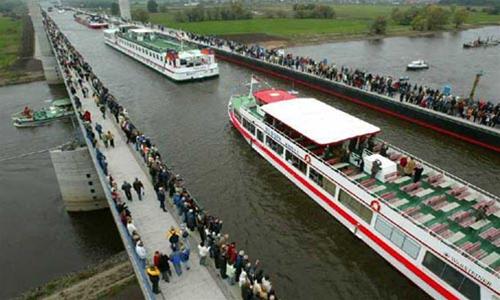 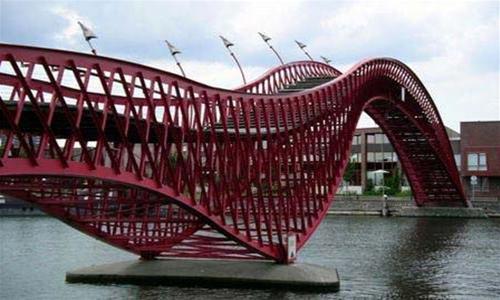 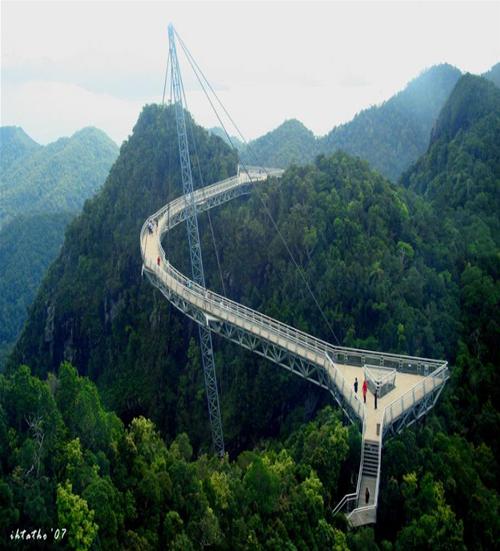 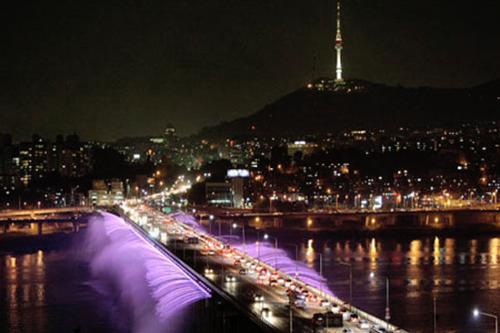 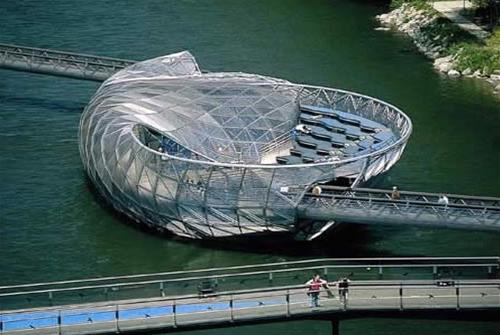 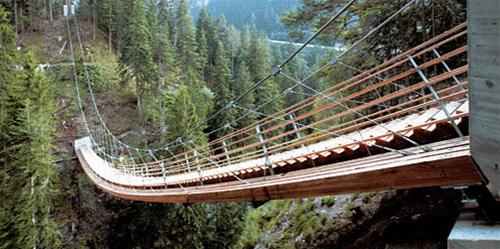 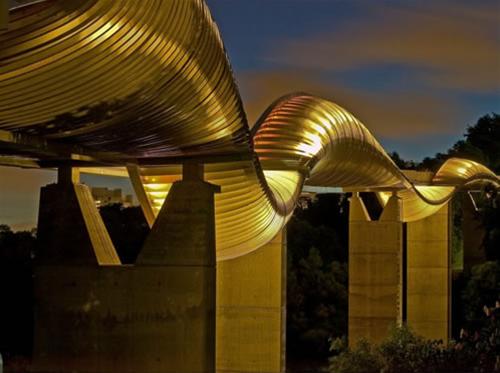 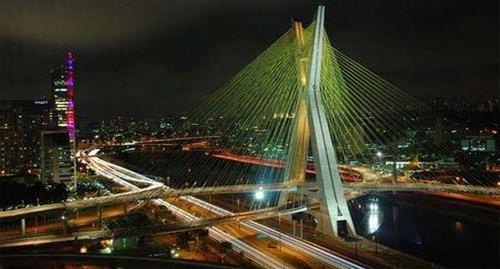 